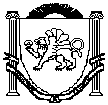 АДМИНИСТРАЦИЯЗуйского сельского поселенияБелогорского районаРеспублики КрымП О С Т А Н О В Л Е Н И ЕВ соответствии с Федеральным законом № 131-ФЗ «Об общих принципах организации местного самоуправления в Российской Федерации от 06.10.2003 г., образец четвертым пункта 4 статьи 21 Бюджетного Кодекса Российской Федерации, Приказ Министерства финансов Российской Федерации от 08.06.2019 №132н «О порядке формирования и применения кодов бюджетной классификации Российской Федерации, их структуре и принципах назначения», руководствуясь Уставом муниципального образования Зуйское сельское поселение Белогорского района Республики Крым, администрация Зуйского сельского поселения п о с т а н о в л я е т:1. Внести изменения в постановление администрации Зуйского сельского поселения Белогорского района Республики Крым от 14.11.2019 №174 «О порядке применения бюджетной классификации Российской Федерации в части, относящейся к бюджету муниципального образования Зуйское сельское поселение Белогорского района Республики Крым на 2020 год и плановый период 2021 и 2022 годов»1.1 Приложения №1 и №3 изложить  в новой редакции (прилагается).2. Настоящее постановление подлежит обнародованию на официальном Портале Правительства Республики Крым на странице муниципального образования Белогорский район (http:belogorskiy.rk.gov.ru) в разделе «Муниципальные образования района», подраздел «Зуйское сельское поселение», а также на информационном стенде Зуйского сельского совета, расположенного по адресу Республика Крым, Белогорский район, п. Зуя, ул. Шоссейная,64.3. Контроль за исполнением настоящего постановления оставляю за собой. 4. Постановление вступает в силу с момента подписания.СОГЛАСОВАНО:Ознакомлены:Л.Б. ШалагашеваВедущий специалист сектора по вопросам финансированияи бухгалтерского учетаПриложение № 1к постановлению Администрации от 10.02.2020  года № 65Перечень и коды целевых статей бюджетной классификации Российской Федерации расходов бюджета в части, относящейся к бюджету муниципального образования Зуйское сельское поселение Белогорского района Республики КрымПриложение № 3к постановлению Администрации от 10.02.2020  года № 65Правила
применения целевых статей бюджетной классификации расходов для отражения расходов бюджета  Зуйского сельского поселения  Белогорского  района Республики Крым (в том числе по расходам, финансовое обеспечение которых осуществляется в форме межбюджетных субсидий, субвенций и иных межбюджетных трансфертов, имеющих целевое назначение)01. Муниципальная программа Зуйского сельского поселения Белогорского района Республики Крым «Повышение эффективности местного самоуправления в муниципальном образовании Зуйского сельского поселения Белогорского района Республики Крым на 2020 и плановый период 2021 и 2022 годов»Целевые статьи муниципальной программы  Зуйского  сельского поселения Белогорского  района Республики Крым « Повышение эффективности местного самоуправления в муниципальном образовании Зуйского сельского поселения Белогорского района Республики Крым»» включают:01 0 00 00000 Муниципальная программа Зуйского сельского поселения Белогорского района Республики Крым «Повышение эффективности местного самоуправления в муниципальном образовании Зуйского сельского поселения Белогорского района Республики Крым на 2020 год и плановый период 2021 и 2022 годов» утвержденная постановлением администрации Зуйского сельского поселения Белогорского района Республики Крым от 14.11.2019 № 176 включают:По данной целевой статье отражаются расходы бюджета Зуйского  сельского поселения Белогорского  района Республики Крым на реализацию муниципальной  программы Зуйского  сельского поселения  Белогорского  района Республики Крым «Повышение эффективности местного самоуправления в муниципальном образовании Зуйского сельского поселения Белогорского района Республики Крым на 2020год и плановый период 2021 и 2022 годов» включают:По соответствующим направлениям расходов, в том числе:01 1 00 00000 Подпрограмма 1 « Создание условий для эффективного выполнения полномочий органов местного самоуправления по решению вопросов местного значения Зуйского сельского поселения Белогорского района Республики Крым»По данной целевой статье отражаются расходы бюджета Зуйского сельского поселения Белогорского района Республики Крым на обеспечение расходов подпрограммы «Создание условий для эффективного выполнения полномочий органов местного самоуправления по решению вопросов местного значения Зуйского сельского поселения Белогорского района Республики Крым», в том числе:01 1 01 00000 Основное мероприятие «Обеспечение деятельности главы муниципального образования Зуйское сельское поселение Белогорского района Республики Крым».По данной целевой статье отражаются расходы бюджета Зуйского сельского поселения Белогорского района Республики Крым на реализацию основного мероприятия «Обеспечение деятельности главы муниципального образования Зуйское сельское поселение Белогорского района Республики Крым» подпрограммы «Создание условий для эффективного выполнения полномочий органов местного самоуправления по решению вопросов местного значения Зуйского сельского поселения Белогорского района Республики Крым»0019П - Расходы на выплаты по оплате труда лиц, замещающих муниципальные должности органов местного самоуправления  Зуйское  сельское поселение Белогорского района Республики Крым в рамках подпрограммного направления расходов «Обеспечение деятельности главы муниципального образования Зуйское сельское поселение Белогорского  района Республики Крым». По данному направлению расходов отражаются расходы бюджета Зуйского  сельского поселения Белогорского района Республики Крым на заработную плату и начисления на выплаты по оплате труда председателя Зуйского  сельского совета - главы администрации  Зуйского сельского поселения в соответствии с постановлениями Совета министров Республики Крым от 26.09.2014г. №362 «О предельных нормативах формирования расходов на оплату труда депутатов, выборных должностных лиц местного самоуправления, муниципальных служащих в Республике Крым» с изменениями и дополнениями.01 1 02 00000 Подпрограмма 1 « Создание условий для эффективного выполнения полномочий органов местного самоуправления по решению вопросов местного значения Зуйского сельского поселения Белогорского района Республики Крым»По данной целевой статье отражаются расходы бюджета Зуйского сельского поселения Белогорского района Республики Крым на реализацию основного мероприятия «Обеспечение деятельности администрации муниципального образования Зуйское сельское поселение Белогорского района Республики Крым» подпрограммы «Создание условий для эффективного выполнения полномочий органов местного самоуправления по решению вопросов местного значения Зуйского сельского поселения Белогорского района Республики Крым»00190 - Расходы на выплаты по оплате труда лиц, замещающих муниципальные должности органов местного самоуправления  Зуйского сельского поселения Белогорского района Республики Крым в рамках подпрограммного направления расходов «Обеспечение деятельности администрации муниципального образования Зуйское сельское поселение Белогорского района Республики Крым» По данному направлению расходов отражаются расходы бюджета Зуйского сельского поселения Белогорского района Республики Крым на заработную плату и начисления на выплаты по оплате труда муниципальных служащих администрации Зуйского сельского поселения  Белогорского  района Республики Крым в соответствии с постановлениями Совета министров Республики Крым от 26.09.2014г. №362 «О предельных нормативах формирования расходов на оплату труда депутатов, выборных должностных лиц местного самоуправления, муниципальных служащих в Республике Крым» с дополнениями и изменениями;00190 - Расходы на обеспечение функций муниципальных органов муниципального образования Зуйское сельское поселение Белогорского района Республики Крым в рамках подпрограммного направления расходов «Обеспечение деятельности администрации муниципального образования Зуйское сельское поселение  Белогорского района Республики Крым»По данному направлению расходов отражаются расходы бюджета Зуйского сельского поселения Белогорского района Республики Крым на обеспечение функций администрации Зуйского сельского поселения Белогорского района Республики Крым в соответствии с постановлением Совета Министров Республики Крым от 05 марта 2015г №86 «Об утверждении нормативов формирования расходов на содержание органов местного самоуправления в Республике Крым» с изменениями и дополнениями.02. Муниципальная программа «Благоустройство территории населенных пунктов Зуйского  сельского поселения  Белогорского  района Республики Крым на 2020 год и плановый период 2021 и 2022 годов»Целевые статьи муниципальной программы Зуйского сельского поселения  Белогорского района Республики Крым «Благоустройство территории населенных пунктов  Зуйского сельского поселения  Белогорского района Республики Крым на 2020 год и плановый период 2021 и 2022 годов» включают:02 0 00 00000 Муниципальная программа «Благоустройство территории населенных пунктов Зуйского сельского поселения  Белогорского района Республики Крым на 2020 год и плановый период 2021 и 2022 годов», постановление администрации Зуйского сельского поселения Белогорского района Республики Крым от 13.11.2019 №172, постановление администрации Зуйского сельского поселения Белогорского района Республики Крым от 10.02.2020 №65По данной целевой статье отражаются расходы бюджета Зуйского сельского поселения Белогорского района Республики Крым на реализацию муниципальной программы Зуйского сельского поселения Белогорского района Республики Крым «Благоустройство территории населенных пунктов Зуйского сельского поселения Белогорского района Республики Крым на 2020 год и плановый период 2021 и 2022 годов», в том числе:02 0 01 00000 Основное мероприятие «Мероприятие 1 « Уличное освещение территории Зуйского сельского поселения Белогорского района республики Крым».По данной целевой статье отражаются расходы бюджета Зуйского сельского поселения Белогорского района Республики Крым на реализацию основного мероприятия Мероприятие 1 «Уличное освещение территории Зуйского сельского поселения Белогорского района республики Крым».  муниципальной программы «Благоустройство территории Зуйского сельского поселения Белогорского района Республики Крым на 2020 год и плановый период 2021 и 2022 годов»:22140 - Расходы по уличному освещению на территории муниципального образования в рамках муниципальной программы «Благоустройство территории населенных пунктов Зуйского сельского поселения Белогорского района Республики Крым на 2020 год и на  плановый период 2021 и 2022 годов».02 0 02 00000 Основное мероприятие «Мероприятие 2 « Обеспечение мероприятий по благоустройству и озеленению территории Зуйского сельского поселения Белогорского района республики Крым».По данной целевой статье отражаются расходы бюджета Зуйского сельского поселения Белогорского района Республики Крым на реализацию основного мероприятия Мероприятие 1 «Обеспечение мероприятий по благоустройству и озеленению территории Зуйского сельского поселения Белогорского района республики Крым». муниципальной программы «Благоустройство территории Зуйского сельского поселения Белогорского района Республики Крым на 2020 год и на плановый период 2021 и 2022 годов»:22150 - Расходы по благоустройству и озеленению  территории муниципального образования в рамках муниципальной программы «Благоустройство территории населенных пунктов Зуйского сельского поселения  Белогорского района Республики Крым на 2020 год и плановый период 2021 и 2022 годов».02 0 04 00000 Основное мероприятие «Мероприятие 4 «Участие в федеральных, республиканских целевых программ на 2020 год и на плановый период 2021 и 2022 годов».По данной целевой статье отражаются расходы бюджета Зуйского сельского поселения Белогорского района Республики Крым на реализацию основного мероприятия Мероприятие 4 «Участие в федеральных, республиканских целевых программ на 2020 год и на плановый период 2021 и 2022 годов». 22170 - Расходы для принятия участия в государственной программе «Развитие сельского хозяйства и регулирования рынков сельскохозяйственной продукции, сырья и продовольствия Республики Крым 02 0 05 00000 Основное мероприятие «Мероприятие 5 « Обеспечение территории поселения детскими площадками».По данной целевой статье отражаются расходы бюджета Зуйского сельского поселения Белогорского района Республики Крым на реализацию основного мероприятия  Мероприятие 5 «Обеспечение территории детскими площадками»22160 - Расходы на приобретение детских площадок программ в рамках муниципальной программы «Благоустройство территории населенных пунктов Зуйского сельского поселения  Белогорского района Республики Крым на 2020 год и на плановый период 2021 и 2022 годов».03. Муниципальная программа «Развитие физической культуры и   спорта  в Зуйском сельском поселении  на 2020 год и на плановый период 2021 и 2022 годов»Целевые статьи муниципальной программы Зуйского сельского поселения  Белогорского района Республики Крым « Развитие  физической культуры и спорта в Зуйском сельском поселении на 2020 год и плановый период 2021 и 2022 годов» включают:03 0 00 00000 Муниципальная программа « Развитие  физической культуры и спорта в Зуйском сельском поселении на 2020 год и плановый период 2021 и 2022 годов», постановление администрации  Зуйского сельского поселения Белогорского района Республики Крым от 14.11.2019 № 177По данной целевой статье отражаются расходы бюджета Зуйского сельского поселения Белогорского района Республики Крым на реализацию муниципальной программы Зуйского сельского поселения Белогорского района Республики Крым «Развитие физической культуры и спорта в Зуйском сельском поселении на 2020 год и плановый период 2021 и 2022 годов», в том числе:03 0 01 00000 Основное мероприятие «Мероприятие 1 «Содержание физкультурно –оздоровительных и спортивных объектов Зуйского сельского поселения Белогорского района республики Крым».По данной целевой статье отражаются расходы бюджета Зуйского сельского поселения  Белогорского района Республики Крым на реализацию основного мероприятия  « Развитие  физической культуры и спорта в Зуйском сельском поселении на 2020 год и плановый период 2021 и 2022 годов»:20630 - Расходы по содержанию физкультурно-оздоровительных и спортивных объектов на территории муниципального образования муниципальной программы« Развитие  физической культуры и спорта в Зуйском сельском поселении на 2020 год и плановый период 2021 и 2022 годов»   03 0 02 00000 Основное мероприятие «Мероприятие 2 « Обеспечение спортивным инвентарем команд Зуйского сельского поселения Белогорского района республики Крым»По данной целевой статье отражаются расходы бюджета Зуйского сельского поселения  Белогорского района Республики Крым на реализацию основного мероприятия  «Развитие  физической культуры и спорта в Зуйском сельском поселении на 2020 год и на плановый период 2021 и 2022 годов»:20640 - Расходы на приобретение спортивного инвентаря муниципальной программы « Развитие физической культуры и спорта в Зуйском сельском поселении на 2020 год и на плановый период 2021 и 2022 годов»04. Муниципальная программа «Управление муниципальным имуществом Зуйского сельского поселения Белогорского района Республики Крым на 2020 год и на плановый период 2021 и 2022 годов»Целевые статьи муниципальной программы Зуйского сельского поселения  Белогорского района Республики Крым «Управление муниципальным имуществом Зуйского сельского поселения Белогорского  района Республики Крым на 2020 год и плановый период 2021 и 2022 годов» включают:04 0 00 00000 Муниципальная программа «Управление муниципальным имуществом Зуйского сельского поселения Белогорского района Республики Крым на 2020 год и плановый период 2021 и 2022 годов», постановление администрации Зуйского сельского поселения Белогорского района Республики Крым от 14.11.2019 № 179По данной целевой статье отражаются расходы бюджета Зуйского сельского поселения Белогорского района Республики Крым на реализацию муниципальной программы Зуйского сельского поселения Белогорского района Республики Крым «Управление муниципальным имуществом Зуйского сельского поселения Белогорского района Республики Крым на 2020 год и плановый период 2021 и 2022 годов», разработанной в соответствии с перечнем муниципальных программ Зуйского сельского поселения  Белогорского района Республики Крым, по соответствующим направлениям расходов, в том числе:04 0 02 00000 Основное мероприятие «Мероприятие 1 «Изготовление технических паспортов и технических планов на объекты муниципального имущества Зуйского сельского поселения Белогорского района Республики Крым» По данной целевой статье отражаются расходы бюджета Зуйского сельского поселения Белогорского  района Республики Крым на реализацию основного мероприятия: Мероприятие 1 «Изготовление технических паспортов и технических планов на объекты муниципального имущества Зуйского сельского поселения Белогорского района Республики Крым на 2020 год и плановый период 2021 и 2022 годов» 22180 - Расходы по изготовлению технических паспортов и технических планов на объекты муниципального имущества Зуйского сельского поселения Белогорского района Республики Крым»  04 0 03 00000 Основное мероприятие: «Мероприятие 2 «Проведение топографо-геодезических, картографических работ и изготовление межевых планов и схем расположение земель Зуйского сельского поселения Белогорского района Республики Крым»По данной целевой статье отражаются расходы бюджета Зуйского сельского поселения Белогорского района Республики Крым на реализацию основного мероприятия «Проведение топографо-геодезических, картографических работ и изготовление межевых планов и схем расположение земель Зуйского сельского поселения Белогорского района Республики Крым»22190 – Расходы по проведению топографо-геодезических, картографических работ и изготовление межевых планов и схем расположение земель Зуйского сельского поселения Белогорского района Республики Крым»05. Муниципальная	программа		муниципального образования Зуйское сельское поселение «Учреждение по обеспечению деятельности органов местного самоуправления Зуйского сельского поселения Белогорского района Республики Крым на 2020 год и плановый период 2021 и 2022 годов»Целевые статьи муниципальной программы  Зуйского сельского поселения Белогорского  района Республики Крым «Учреждение по обеспечению деятельности органов местного самоуправления Зуйского сельского поселения Белогорского района Республики Крым на 2020 год и плановый период 2021 и 2022 годов» включает:05 0 00 00000 Муниципальная программа муниципального образования Зуйское сельское поселение Белогорского района Республики Крым «Учреждение по обеспечению деятельности органов местного самоуправления Зуйского сельского поселения Белогорского района Республики Крым на 2020 год и плановый период 2021 и 2022 годов», постановление администрации Зуйского сельского поселения Белогорского района Республики Крым от 14.11.2018 №178.По данной целевой статье отражаются расходы бюджета Зуйского сельского поселения Белогорского района Республики Крым на реализацию муниципальной программы Зуйского сельского поселения Белогорского района Республики Крым «Учреждение по обеспечению деятельности органов местного самоуправления Зуйского сельского поселения Белогорского района Республики Крым на 2020 год и плановый период 2021 и 2022 годов», по соответствующим направлениям расходов, в том числе:05 0 01 00000 Основное мероприятие « «Обеспечение деятельности органов местного самоуправления Зуйского сельского поселения Белогорского района республики Крым»По данной целевой статье отражаются расходы бюджета Зуйского сельского поселения Белогорского района Республики Крым на реализацию основного мероприятия «Обеспечение деятельности органов местного самоуправления Зуйского сельского поселения Белогорского района республики Крым» 00590 – Расходы на обеспечение деятельности (оказание услуг) учреждения по обеспечению деятельности органов местного самоуправления Зуйского сельского поселения Белогорского района Республики Крым.06. Муниципальная программа   «Проведение мероприятий общественной значимости на территории муниципального образования Зуйское сельское поселение Белогорского района Республики Крым на 2020 год и на плановый период 2021 и 2022 годов»07 0 00 00000 Муниципальная программа   «Проведение мероприятий общественной значимости на территории муниципального образования Зуйское сельское поселение Белогорского района Республики Крым на 2020 год и на плановый период 2021 и 2022 годов», постановление администрации Зуйского сельского поселения Белогорского района Республики Крым от 14.11.2019 года № 175.По данной целевой статье отражаются расходы бюджета Зуйского сельского поселения Белогорского района Республики Крым на реализацию муниципальной программы Зуйского сельского поселения Белогорского района Республики Крым по соответствующим направлениям расходов программа «Проведение мероприятий общественной значимости на территории муниципального образования Зуйское сельское поселение Белогорского района Республики Крым на 2020 год и на плановый период 2021 и 2022 годов», в том числе:22170- расходы на проведение праздничных мероприятий местного значения.07. Непрограммные расходы бюджета Зуйского сельского поселения Белогорского района Республики Крым на 2020 и плановый период 2021 и 2022 годов»По данной целевой статье отражаются непрограммные расходы Зуйского сельского поселения Белогорского района Республики Крым75 1 00 00000 Осуществление первичного воинского учета на территориях, где отсутствуют военные комиссариаты Целевые статьи непрограммного направления расходов бюджета  Зуйского сельского поселения  Белогорского района Республики Крым включают непрограммные расходы за счет субвенции из федерального бюджета: 51180- Расходы на осуществление первичного воинского учета на территориях, где отсутствуют военные комиссариатыПо данному направлению отражаются расходы за счет субвенции из федерального бюджета бюджету Зуйского сельского поселения Белогорского района Республики Крым на оплату труда и прочие расходы военно-учетных работников, осуществляющих первичный воинский учет на территориях, где отсутствуют военные комиссариаты.91 1 00  00000 Непрограммные расходы муниципальных органов местного самоуправления Зуйского сельского поселения Белогорского района республики Крым.71400- Расходы на осуществление переданных органам местного самоуправления в Республике Крым отдельных государственных полномочий Республики Крым в сфере административной ответственности.92  1 00 00000- Непрограммные расходы органов местного самоуправления в сфере жилищно-коммунального хозяйства.23190- Взносы в фонд капитального ремонта муниципального жилищного фонда.  93 1 00 00000 – Непрограммные расходы муниципальных органов местного самоуправления Зуйского сельского поселения Белогорского района Республики Крым.99000- Расходы по уплате членских взносов в рамках непрограммных расходов.93 2 00 00000  Непрограммные расходы муниципальных органов местного самоуправления Зуйского сельского поселения Белогорского района республики Крым00590 - Расходы на уплату налогов муниципального имущества.21900- Расходы на выполнение решений судебных инстанций, вступившие в законную силу.10 февраля 2020 годапгт Зуя№ 65О внесении изменений в постановление администрации Зуйского сельского поселения Белогорского района Республики Крым от 14.11.2019 №174 «О порядке применения бюджетной классификации Российской Федерации в части, относящейся к бюджету муниципального образования Зуйское сельское поселение Белогорского района Республики Крым на 2020 год и плановый период 2021 и 2022 годов»Председатель Зуйского сельского совета- глава администрации Зуйского сельского поселения  А.А. ЛахинЗаведующий сектором по правовым (юридическим) вопросам, делопроизводству, контролю и обращению гражданМ.Р. МеметоваЗаведующий сектором по вопросам муниципального имущества, землеустройства и территориального планированияС.В. КириленкоЗаведующий сектором по вопросам финансирования и бухгалтерского учетаМ.В. ДамаскинаКОД ЦЕЛЕВОЙ СТАТЬИ РАСХОДОВКОД ЦЕЛЕВОЙ СТАТЬИ РАСХОДОВКОД ЦЕЛЕВОЙ СТАТЬИ РАСХОДОВКОД ЦЕЛЕВОЙ СТАТЬИ РАСХОДОВНаименование целевой статьи расходовпрограмма (непрограммное направление расходов)подпрограммаосновное мероприятие подпрограммынаправление расходовНаименование целевой статьи расходов0100000000Муниципальная программа Зуйского сельского поселения Белогорского района Республики Крым «Повышение эффективности местного самоуправления в муниципальном образовании Зуйского сельского поселения Белогорского района Республики Крым на 2020 год и плановый период 2021 и 2022 годов» включают:0110000000Подпрограмма 1 «Создание условий для эффективного выполнения полномочий органов местного самоуправления по решению вопросов местного значения Зуйского сельского поселения Белогорского района Республики Крым»0110100000Мероприятие 1 «Обеспечение деятельности главы муниципального образования Зуйского сельское поселение Белогорского района Республики Крым»011010019ПРасходы на выплаты по оплате труда главы МО Зуйского сельское поселение Белогорского района Республики Крым в рамках подпрограммного направления расходов «Обеспечение деятельности главы муниципального образования Зуйское сельское поселение Белогорского района Республики Крым»0110100190Расходы на обеспечение деятельности Главы администрации Зуйского сельского поселения Белогорского района Республики Крым в рамках муниципальной программы «Повышение эффективности местного самоуправления в муниципальном Зуйское сельское поселение Белогорского района Республики Крым на 2020год и плановый период 2021 и 2022 годов»0110200000Мероприятие 2 «Обеспечение деятельности администрации муниципального образования Зуйское сельское поселение Белогорского района Республики Крым»0110200190Расходы на выплаты по оплате труда работников муниципальных органов муниципального образования Зуйское сельское поселение Белогорского района Республики Крым в рамках подпрограммного направления расходов «Обеспечение деятельности администрации муниципального образования Зуйское сельское поселение Белогорского района Республики Крым»0110200190Расходы на обеспечение функций муниципальных органов муниципального образования Зуйское сельское поселение Белогорского района Республики Крым в рамках подпрограммного направления расходов «Обеспечение деятельности администрации муниципального образования Зуйского сельское поселение Белогорского района Республики Крым»0200000000Муниципальная целевая программа «Благоустройство территории Зуйского сельского поселения Белогорского района Республики Крым на 2020 год и плановый период 2021 и 2022 годов»0200100000Мероприятие 1 «Уличное освещение территории Зуйского сельского поселения Белогорского района республики Крым»0200122140Расходы по уличное освещение территории Зуйского сельского поселения Белогорского района республики Крым»0200200000Мероприятие 2 «Обеспечение мероприятий по благоустройству и озеленению территории Зуйского сельского поселения Белогорского района республики Крым».0200222150Расходы по благоустройству и озеленению территории муниципального образования в рамках муниципальной программы «Благоустройство территории населенных пунктов Зуйского сельского поселения Белогорского района Республики Крым на 2020 год и плановый период 2021 и 2022 годов».0200400000Мероприятие 4: «Участие в федеральных, республиканских целевых программ на 2020 год и на плановый период 2021 и 2022 годов»0200422170Расходы для принятия участия в государственной программе «Развитие сельского хозяйства и регулирования рынков сельскохозяйственной продукции, сырья и продовольствия  Республики Крым» 02004L5760Расходы на реализацию мероприятий подпрограммы «Комплексное развитие сельских территорий» Государственной программы развития сельского хозяйства и регулирования рынков сельскохозяйственной продукции, сырья и продовольствия Республики Крым в рамках основного мероприятия «Благоустройство сельских территорий» (обустройство детской площадки «Сказочный город» в парке отдыха им. Победы п.Зуя)02005000000Мероприятие 5:«Обеспечение территории поселения детскими площадками».0200522160Расходы на приобретение детских площадок программ в рамках муниципальной программы «Благоустройство территории населенных пунктов Зуйского сельского поселения  Белогорского района Республики Крым на 2020 год и плановый период 2021 и 2022 годов».030000000Программа «Развитие физической культуры и спорта в Зуйском сельском поселении на 2020  год и плановый период 2021 и 2022 годов»0300100000 Мероприятие 1 «Содержание физкультурно –оздоровительных и спортивных объектов Зуйского сельского поселения Белогорского района республики Крым».0300120630Расходы по содержанию физкультурно-оздоровительных и спортивных объектов на территории муниципального образования муниципальной программы« Развитие  физической культуры и спорта в Зуйском сельском поселении на 2020 год и плановый период 2021 и 2022 годов»  0300200000Мероприятие 2«Обеспечение спортивным инвентарем команд Зуйского сельского поселения Белогорского района республики Крым»0300220640Расходы на приобретение спортивного инвентаря муниципальной программы« Развитие  физической культуры и спорта в Зуйском сельском поселении на 2020 год и плановый период 2021 и 2022 годов»  0400000000Муниципальная программа «Управление муниципальным имуществом Зуйского сельского поселения  Белогорского района Республики Крым на 2020 год и плановый период 2021 и 2022 годов»0400200000Мероприятие 1 «Изготовление технических паспортов и технических планов на объекты муниципального имущества Зуйского сельского поселения Белогорского района Республики Крым» 0400222180 Расходы по изготовлению технических паспортов и технических планов на объекты муниципального имущества Зуйского сельского поселения Белогорского района Республики Крым»  0400300000Мероприятие 2 «Проведение топографо-геодезических, картографических работ и изготовление межевых планов и схем расположения земель Зуйского сельского поселения Белогорского района Республики Крым»0400322190Расходы по проведению топографо-геодезических, картографических работ и изготовление межевых планов и схем расположения земель Зуйского сельского поселения Белогорского района Республики Крым0500000000Муниципальной программы  Зуйского сельского поселения Белогорского  района Республики Крым                               « Учреждение по обеспечению деятельности органов местного самоуправления Зуйского сельского поселения Белогорского района Республики Крым на 2020 год и плановый период 2021 и 2022 годов»0500100000Основное мероприятие «Обеспечение деятельности органов местного самоуправления Зуйского сельского поселения Белогорского района республики Крым»0500100590Расходы на обеспечение деятельности (оказание услуг) учреждения по обеспечению деятельности органов местного самоуправления Зуйского сельского поселения Белогорского района Республики Крым0701000000Основное мероприятие «Подготовка и проведение праздничных мероприятий местного значения»0701022170Расходы на проведение праздничных мероприятий местного значения7500000000Непрограммные расходы бюджета муниципального образования  Зуйского сельского поселения Белогорского района Республики Крым в сфере национальной обороны7510000000Осуществление первичного воинского учета на территориях, где отсутствуют военные комиссариаты7510051180Расходы на осуществление первичного воинского учета на территориях, где отсутствуют военные комиссариаты9110000000 Непрограммные расходы на осуществление переданных органами местного самоуправления в Республики Крым отдельных государственных полномочий9110071400 Расходы на осуществление переданных органам местного самоуправления в Республики Крым в сфере административной ответственности9200000000Непрограммные расходы органов местного самоуправления в сфере жилищно-коммунального хозяйства.9210023190Взносы в фонд капитального ремонта муниципального жилищного фонда9300000000Непрограммные расходы общегосударственных расходов9310099000Расходы по уплате членских взносов в рамках непрограммных расходов9320100590Уплата налога на имущество организаций и земельного налога9330021900Расходы на выполнение решений судебных инстанций, вступивших в законную силу.961 0090100Расходы за счет резервного фонда администрации Зуйского сельского поселения Белогорского района Республики Крым.L5760- Расходы на реализацию мероприятий подпрограммы «Комплексное развитие сельских территорий» Государственной программы развития сельского хозяйства и регулирования рынков сельскохозяйственной продукции, сырья и продовольствия Республики Крым в рамках основного мероприятия «Благоустройство сельских территорий» (обустройство детской площадки «Сказочный город» в парке отдыха им. Победы п.Зуя.